Excursion, Service Event and Regular Outing Risk Management Plan (Version 5)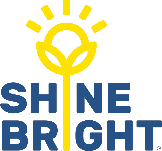 Working with Children’s Check Details for EntertainersRisk AssessmentLearning Plan for Proposed Excursion/Service Event/Regular Outing Learning Plan for Proposed Excursion/Service Event/Regular OutingHow is the proposed Excursion/Service Event/Regular Outing going to enhance children’s learning?How will this learning be linked to the educational program and children’s Individual Learning Plans?What activities will be done with the children prior to the Excursion/Service Event/Regular Outing to enhance the children’s learning?What activities will be done with the children after the Excursion/Service Event/Regular Outing to enhance the children’s learning?How is the proposed Excursion/Service Event/Regular Outing going to consistently maintain effective partnerships with your community?Who are the people you will meet during this Excursion/Service Event/Regular Outing and how will you maintain effective partnerships with them?What can the children learn from them?Excursion/Service Event/Regular Outing Details*For Regular Outings the circumstances relevant to this risk assessment must be substantially the same for each outing. Please carefully consider all circumstances when completing this risk assessment for your regular outings. (Reg 4-definitions)Excursion/Service Event/Regular Outing Details*For Regular Outings the circumstances relevant to this risk assessment must be substantially the same for each outing. Please carefully consider all circumstances when completing this risk assessment for your regular outings. (Reg 4-definitions)Excursion/Service Event/Regular Outing Details*For Regular Outings the circumstances relevant to this risk assessment must be substantially the same for each outing. Please carefully consider all circumstances when completing this risk assessment for your regular outings. (Reg 4-definitions)Excursion/Service Event/Regular Outing Details*For Regular Outings the circumstances relevant to this risk assessment must be substantially the same for each outing. Please carefully consider all circumstances when completing this risk assessment for your regular outings. (Reg 4-definitions)Excursion/Service Event/Regular Outing Details*For Regular Outings the circumstances relevant to this risk assessment must be substantially the same for each outing. Please carefully consider all circumstances when completing this risk assessment for your regular outings. (Reg 4-definitions)Excursion/Service Event/Regular Outing Details*For Regular Outings the circumstances relevant to this risk assessment must be substantially the same for each outing. Please carefully consider all circumstances when completing this risk assessment for your regular outings. (Reg 4-definitions)Excursion/Service Event/Regular Outing Details*For Regular Outings the circumstances relevant to this risk assessment must be substantially the same for each outing. Please carefully consider all circumstances when completing this risk assessment for your regular outings. (Reg 4-definitions)Excursion/Service Event/Regular Outing Details*For Regular Outings the circumstances relevant to this risk assessment must be substantially the same for each outing. Please carefully consider all circumstances when completing this risk assessment for your regular outings. (Reg 4-definitions)Excursion/Service Event/Regular Outing Details*For Regular Outings the circumstances relevant to this risk assessment must be substantially the same for each outing. Please carefully consider all circumstances when completing this risk assessment for your regular outings. (Reg 4-definitions)Excursion/Service Event/Regular Outing Details*For Regular Outings the circumstances relevant to this risk assessment must be substantially the same for each outing. Please carefully consider all circumstances when completing this risk assessment for your regular outings. (Reg 4-definitions)Excursion/Service Event/Regular Outing Details*For Regular Outings the circumstances relevant to this risk assessment must be substantially the same for each outing. Please carefully consider all circumstances when completing this risk assessment for your regular outings. (Reg 4-definitions)Excursion/Service Event/Regular Outing Details*For Regular Outings the circumstances relevant to this risk assessment must be substantially the same for each outing. Please carefully consider all circumstances when completing this risk assessment for your regular outings. (Reg 4-definitions)Excursion/Service Event/Regular Outing Details*For Regular Outings the circumstances relevant to this risk assessment must be substantially the same for each outing. Please carefully consider all circumstances when completing this risk assessment for your regular outings. (Reg 4-definitions)Excursion/Service Event/Regular Outing Details*For Regular Outings the circumstances relevant to this risk assessment must be substantially the same for each outing. Please carefully consider all circumstances when completing this risk assessment for your regular outings. (Reg 4-definitions)Excursion/Service Event/Regular Outing Details*For Regular Outings the circumstances relevant to this risk assessment must be substantially the same for each outing. Please carefully consider all circumstances when completing this risk assessment for your regular outings. (Reg 4-definitions)Excursion/Service Event/Regular Outing Details*For Regular Outings the circumstances relevant to this risk assessment must be substantially the same for each outing. Please carefully consider all circumstances when completing this risk assessment for your regular outings. (Reg 4-definitions)Excursion/Service Event/Regular Outing Details*For Regular Outings the circumstances relevant to this risk assessment must be substantially the same for each outing. Please carefully consider all circumstances when completing this risk assessment for your regular outings. (Reg 4-definitions)Name of ServiceDate/s of excursion/service eventExcursion/Regular Outing/Destination/sExcursion/Regular Outing/Destination/sExcursion/Regular Outing/Destination/sExcursion/Regular Outing/Destination/sExcursion/Regular Outing/Destination/sExcursion/Regular Outing/Destination/sDeparture and return time/sAre break staff affected? If yes, what alternative arrangements have been made?Are break staff affected? If yes, what alternative arrangements have been made?Are break staff affected? If yes, what alternative arrangements have been made?Are break staff affected? If yes, what alternative arrangements have been made?Are break staff affected? If yes, what alternative arrangements have been made?Are break staff affected? If yes, what alternative arrangements have been made?Are break staff affected? If yes, what alternative arrangements have been made?Are break staff affected? If yes, what alternative arrangements have been made?Are break staff affected? If yes, what alternative arrangements have been made?Proposed activitiesWater hazards including puddles? If yes, detail in risk assessment.Water hazards including puddles? If yes, detail in risk assessment.Water hazards including puddles? If yes, detail in risk assessment.Detail the process for entering and exiting the Children's ServiceDetail the process for entering and exiting the Children's ServiceDetail the process for entering and exiting the Children's ServiceDetail the process for entering and exiting the Children's ServiceDetail the process for entering and exiting the Children's ServiceDetail the process for entering and exiting the Excursion destinationDetail the process for entering and exiting the Excursion destinationDetail the process for entering and exiting the Excursion destinationDetail the process for entering and exiting the Excursion destinationDetail the process for entering and exiting the Excursion destinationName of excursion co-ordinatorName of excursion co-ordinatorContact no. of excursion co-ordinator (BH)Contact no. of excursion co-ordinator (BH)(M)Expected number of children attendingExpected number of children attendingNumber of staff/parent/volunteers:Number of staff/parent/volunteers:Number of staff/parent/volunteers:Number of staff/parent/volunteers:Number of staff/parent/volunteers:Staff:Parents:Volunteers:Educator to child ratio, including whether this excursion warrants a higher ratio? Please provide detailsEducator to child ratio, including whether this excursion warrants a higher ratio? Please provide detailsEducator to child ratio, including whether this excursion warrants a higher ratio? Please provide detailsEducator to child ratio, including whether this excursion warrants a higher ratio? Please provide detailsEducator to child ratio, including whether this excursion warrants a higher ratio? Please provide detailsEducator to child ratio, including whether this excursion warrants a higher ratio? Please provide detailsEducator to child ratio, including whether this excursion warrants a higher ratio? Please provide detailsEducator to child ratio, including whether this excursion warrants a higher ratio? Please provide detailsEducator to child ratio, including whether this excursion warrants a higher ratio? Please provide detailsEducator to child ratio, including whether this excursion warrants a higher ratio? Please provide detailsEducator to child ratio, including whether this excursion warrants a higher ratio? Please provide detailsEducator to child ratio, including whether this excursion warrants a higher ratio? Please provide detailsEducator to child ratio, including whether this excursion warrants a higher ratio? Please provide detailsEducator to child ratio, including whether this excursion warrants a higher ratio? Please provide detailsEducator to child ratio, including whether this excursion warrants a higher ratio? Please provide detailsEducator to child ratio, including whether this excursion warrants a higher ratio? Please provide detailsEducator to child ratio, including whether this excursion warrants a higher ratio? Please provide detailsName of Entertainer/Visitors:WWC numberCopy of card takenOnline check completed (staff name)Date online check completedTransportationTransportationTransportationTransportationTransportationTwo Weeks Prior to the Excursion/Service Event ChecklistTwo Weeks Prior to the Excursion/Service Event ChecklistTwo Weeks Prior to the Excursion/Service Event ChecklistTwo Weeks Prior to the Excursion/Service Event ChecklistExcursion/Service Event risk management plan displayed prominently at the entrance of the serviceParent Information sheet provided to all parents/carers who have volunteered to assist with supervision during the event.Excursion/Service Event/Regular Outing Risk Management Plan emailed to your Shine Bright Early Years Advisor along with the date, time and a brief outline of the event. Your Advisor will notify DE of the date and time you will be away from the servicePrepare a list of which children will be allocated to which adultOn the Day of the Excursion/Service Event ChecklistOn the Day of the Excursion/Service Event ChecklistOn the Day of the Excursion/Service Event ChecklistOn the Day of the Excursion/Service Event ChecklistFirst aid kits packedList of adults participating in the excursionUp to date list of children attending the excursion/regular outing packedContact information for each adultContact information for each childMedical information for each childMobile phone/other means of communicating with the service & emergency servicesHand adult/carer volunteers a list of children they will be accompanyingBefore leaving the service, call children’s names from up-to-date list, visually check child against list and mark off. Repeat regularly throughout the event and especially at transition times Before leaving the service, call children’s names from up-to-date list, visually check child against list and mark off. Repeat regularly throughout the event and especially at transition times Before leaving the service, call children’s names from up-to-date list, visually check child against list and mark off. Repeat regularly throughout the event and especially at transition times Up-to-date emergency contact lists for children packedUp-to-date emergency contact lists for children packedUp-to-date emergency contact lists for children packedUp-to-date list of children and adults with allergies and illnesses packed. (This information could be included in the attendance list.)Up-to-date list of children and adults with allergies and illnesses packed. (This information could be included in the attendance list.)Up-to-date list of children and adults with allergies and illnesses packed. (This information could be included in the attendance list.)Any required medical management plans , health plans and risk management and communication plans required by children and adults packedAny required medical management plans , health plans and risk management and communication plans required by children and adults packedAny required medical management plans , health plans and risk management and communication plans required by children and adults packedIf there are relief educators working, ensure they read this risk assessment carefully and are aware of their responsibilities with accounting for children (children allocated to them, roll call, head counts etc)If there are relief educators working, ensure they read this risk assessment carefully and are aware of their responsibilities with accounting for children (children allocated to them, roll call, head counts etc)If there are relief educators working, ensure they read this risk assessment carefully and are aware of their responsibilities with accounting for children (children allocated to them, roll call, head counts etc)☐If using bus additional forms are to be completed, Child Embarking the Vehicle for Regular Transportation and Child Disembarking the Vehicle for Regular Transportation.If using bus additional forms are to be completed, Child Embarking the Vehicle for Regular Transportation and Child Disembarking the Vehicle for Regular Transportation.If using bus additional forms are to be completed, Child Embarking the Vehicle for Regular Transportation and Child Disembarking the Vehicle for Regular Transportation.☐A copy of this Risk Assessment is reviewed by all staff and packed, it must be taken on the Excursion/Regular OutingA copy of this Risk Assessment is reviewed by all staff and packed, it must be taken on the Excursion/Regular OutingA copy of this Risk Assessment is reviewed by all staff and packed, it must be taken on the Excursion/Regular OutingOther Items, please listOther Items, please listOther Items, please listLikelihoodInsignificantMinorModerateMajorCatastrophicLikelihoodAlmost CertainModerateHighHighExtremeExtremeLikelihoodLikelyModerateModerateHighExtremeExtremeLikelihoodPossiblyLowModerateHighHighExtremeLikelihoodUnlikelyLowLowModerateHighHighLikelihoodRareLowLowLowModerateHighActivityHazard IdentifiedRisk Assessment (use matrix)Detailed Elimination/control measures egIf near water, each child’s hand to be held by an adultIf crossing a main highway do so at a crossingPerform a site check for hazards including puddles before children enter spaceIf given the risks posed, the number of staff or other responsible adults is appropriate to provide supervision.If any adults with specialized skills are required ie. Specialist epilepsy/diabetes trainingChildren will be allocated to staff members (or detail alternative measure to ensure children are consistently accounted for, including regular roll calls)Site specific emergency evacuation procedures detailed eg. The onset of sudden floodingMedical Management Plans for children and adults are detailed WhoWhenPlan Prepared by:Plan Prepared by:Plan Prepared by:Plan Prepared by:Date Submitted to Central Office two weeks in advance:Date Submitted to Central Office two weeks in advance:Date Submitted to Central Office two weeks in advance:Date Submitted to Central Office two weeks in advance:Prepared in consultation with:Prepared in consultation with:Prepared in consultation with:Prepared in consultation with:Communicated to:Communicated to:Communicated to:Communicated to:ApprovalApprovalApprovalApprovalApprovalApprovalApprovalApprovalApprovalApprovalApprovalApprovalApprovalApprovalApprovalNominated Supervisor (type name)Nominated Supervisor (type name)Nominated Supervisor (type name)Nominated Supervisor (type name)Nominated Supervisor (type name)Early Years Advisor Name and SignEarly Years Advisor Name and SignEarly Years Advisor Name and SignEarly Years Advisor Name and SignEarly Years Advisor Name and SignEarly Years Advisor Name and SignEarly Years Advisor Name and SignDET Advised:DET Advised:DET Advised:DateDateDateVenue and safety information reviewed and attachedVenue and safety information reviewed and attachedVenue and safety information reviewed and attachedVenue and safety information reviewed and attachedVenue and safety information reviewed and attachedVenue and safety information reviewed and attachedComment if needed:Comment if needed:Reminder: Monitor the effectiveness of controls and change if necessary. Review the risk assessment if an incident or significant change occursReminder: Monitor the effectiveness of controls and change if necessary. Review the risk assessment if an incident or significant change occursReminder: Monitor the effectiveness of controls and change if necessary. Review the risk assessment if an incident or significant change occursReminder: Monitor the effectiveness of controls and change if necessary. Review the risk assessment if an incident or significant change occursReminder: Monitor the effectiveness of controls and change if necessary. Review the risk assessment if an incident or significant change occursReminder: Monitor the effectiveness of controls and change if necessary. Review the risk assessment if an incident or significant change occursReminder: Monitor the effectiveness of controls and change if necessary. Review the risk assessment if an incident or significant change occursReminder: Monitor the effectiveness of controls and change if necessary. Review the risk assessment if an incident or significant change occursReminder: Monitor the effectiveness of controls and change if necessary. Review the risk assessment if an incident or significant change occursReminder: Monitor the effectiveness of controls and change if necessary. Review the risk assessment if an incident or significant change occursReminder: Monitor the effectiveness of controls and change if necessary. Review the risk assessment if an incident or significant change occursReminder: Monitor the effectiveness of controls and change if necessary. Review the risk assessment if an incident or significant change occursReminder: Monitor the effectiveness of controls and change if necessary. Review the risk assessment if an incident or significant change occursReminder: Monitor the effectiveness of controls and change if necessary. Review the risk assessment if an incident or significant change occursReminder: Monitor the effectiveness of controls and change if necessary. Review the risk assessment if an incident or significant change occursExcursion/Service Event/Regular Outing Evaluation (Please completing after the excursion/service and file with risk assessment):Excursion/Service Event/Regular Outing Evaluation (Please completing after the excursion/service and file with risk assessment):Excursion/Service Event/Regular Outing Evaluation (Please completing after the excursion/service and file with risk assessment):Excursion/Service Event/Regular Outing Evaluation (Please completing after the excursion/service and file with risk assessment):Excursion/Service Event/Regular Outing Evaluation (Please completing after the excursion/service and file with risk assessment):Excursion/Service Event/Regular Outing Evaluation (Please completing after the excursion/service and file with risk assessment):Excursion/Service Event/Regular Outing Evaluation (Please completing after the excursion/service and file with risk assessment):Excursion/Service Event/Regular Outing Evaluation (Please completing after the excursion/service and file with risk assessment):Excursion/Service Event/Regular Outing Evaluation (Please completing after the excursion/service and file with risk assessment):Excursion/Service Event/Regular Outing Evaluation (Please completing after the excursion/service and file with risk assessment):Excursion/Service Event/Regular Outing Evaluation (Please completing after the excursion/service and file with risk assessment):Excursion/Service Event/Regular Outing Evaluation (Please completing after the excursion/service and file with risk assessment):Excursion/Service Event/Regular Outing Evaluation (Please completing after the excursion/service and file with risk assessment):Excursion/Service Event/Regular Outing Evaluation (Please completing after the excursion/service and file with risk assessment):Excursion/Service Event/Regular Outing Evaluation (Please completing after the excursion/service and file with risk assessment):Actual number of children:Actual number of children:Actual number of children:Actual number of adults:Actual number of adults:Actual number of adults:Time departed:Time departed:Time returned:Evaluation: (were your elimination control measures adequate?)Evaluation: (were your elimination control measures adequate?)Evaluation: (were your elimination control measures adequate?)Evaluation: (were your elimination control measures adequate?)Evaluation: (were your elimination control measures adequate?)Evaluation: (were your elimination control measures adequate?)Evaluation: (were your elimination control measures adequate?)Evaluation: (were your elimination control measures adequate?)Were there any significant incidents?Were there any significant incidents?Were there any significant incidents?Were there any significant incidents?Were there any significant incidents?Were there any significant incidents?Were there any significant incidents?Were there any significant incidents?Were there any significant incidents?Were there any significant incidents?Were there any significant incidents?Were there any significant incidents?Were there any significant incidents?Were there any significant incidents?Were there any significant incidents?Details and changes to be adopted for future excursion/service eventsDetails and changes to be adopted for future excursion/service eventsDetails and changes to be adopted for future excursion/service eventsDetails and changes to be adopted for future excursion/service eventsDetails and changes to be adopted for future excursion/service eventsDetails and changes to be adopted for future excursion/service eventsDetails and changes to be adopted for future excursion/service eventsDetails and changes to be adopted for future excursion/service eventsDetails and changes to be adopted for future excursion/service eventsDetails and changes to be adopted for future excursion/service eventsDetails and changes to be adopted for future excursion/service eventsDetails and changes to be adopted for future excursion/service eventsDetails and changes to be adopted for future excursion/service eventsDetails and changes to be adopted for future excursion/service eventsDetails and changes to be adopted for future excursion/service eventsRisk MatrixRisk MatrixRisk MatrixRisk MatrixRisk MatrixRisk MatrixRisk MatrixRisk MatrixRisk MatrixRisk MatrixRisk MatrixRisk MatrixRisk MatrixRisk MatrixRisk MatrixConsequenceConsequenceConsequenceConsequenceConsequenceConsequenceConsequenceConsequenceConsequenceConsequenceConsequenceConsequenceConsequenceConsequenceConsequenceEvaluation completed by (name):Evaluation completed by (name):Evaluation completed by (name):Evaluation completed by (name):Evaluation completed by (name):Evaluation completed by (name):Evaluation completed by (name):Evaluation completed by (name):Evaluation completed by (name):PositionPositionPositionPositionPositionDateChildren embarking the bus for regular transportationA Nominated Supervisor/Teacher of the service, who is not the driver of the vehicle, is present when the children embark the vehicle at the education and care premisesChildren embarking the bus for regular transportationA Nominated Supervisor/Teacher of the service, who is not the driver of the vehicle, is present when the children embark the vehicle at the education and care premisesChildren embarking the bus for regular transportationA Nominated Supervisor/Teacher of the service, who is not the driver of the vehicle, is present when the children embark the vehicle at the education and care premisesChildren embarking the bus for regular transportationA Nominated Supervisor/Teacher of the service, who is not the driver of the vehicle, is present when the children embark the vehicle at the education and care premisesName of the Nominated Supervisor/Teacher responsible foraccounting for children (other than the driver)Position/RoleService nameEach child is accounted forPlease tick yes to confirm	[ ] YESPlease tick yes to confirm	[ ] YESPlease tick yes to confirm	[ ] YESDetails of how each child is accounted for  Roll call of children completed and documented once children are secured in their seats           [ ] YES  Roll call of children completed and documented once children are secured in their seats           [ ] YES  Roll call of children completed and documented once children are secured in their seats           [ ] YES  Additional notes  Additional notes  Additional notes  Additional notesDate record was made  Time record was made  Signature  Signature                                        /         / 202                                                             am/pm                                                             am/pmChildren disembarking the bus for regular transportationA Nominated Supervisor/Teacher of the service, who is not the driver of the bus, is present when the children disembark the vehicle at the education and care premises AND checks the interior of the bus to confirm no children remain on the bus.Children disembarking the bus for regular transportationA Nominated Supervisor/Teacher of the service, who is not the driver of the bus, is present when the children disembark the vehicle at the education and care premises AND checks the interior of the bus to confirm no children remain on the bus.Children disembarking the bus for regular transportationA Nominated Supervisor/Teacher of the service, who is not the driver of the bus, is present when the children disembark the vehicle at the education and care premises AND checks the interior of the bus to confirm no children remain on the bus.Children disembarking the bus for regular transportationA Nominated Supervisor/Teacher of the service, who is not the driver of the bus, is present when the children disembark the vehicle at the education and care premises AND checks the interior of the bus to confirm no children remain on the bus.Children disembarking the bus for regular transportationA Nominated Supervisor/Teacher of the service, who is not the driver of the bus, is present when the children disembark the vehicle at the education and care premises AND checks the interior of the bus to confirm no children remain on the bus. A Nominated Supervisor/Teacher responsible for    accounting for children and checking the interior of the vehicle (other than the driver)Position/RoleService nameEach child is accounted forPlease tick yes to confirm	[ ] YESPlease tick yes to confirm	[ ] YESPlease tick yes to confirm	[ ] YESPlease tick yes to confirm	[ ] YESDetails of how each child is accounted for  Head count completed       [ ] YES
  Roll call of children completed and documented once children are inside/at location (away from road)	                                                                                        [ ] YES  Head count completed       [ ] YES
  Roll call of children completed and documented once children are inside/at location (away from road)	                                                                                        [ ] YES  Head count completed       [ ] YES
  Roll call of children completed and documented once children are inside/at location (away from road)	                                                                                        [ ] YES  Head count completed       [ ] YES
  Roll call of children completed and documented once children are inside/at location (away from road)	                                                                                        [ ] YESThe interior of the vehicle is checked	[ ] YESThe interior of the vehicle is checked	[ ] YESNo children are left on the vehicle	[ ] YESNo children are left on the vehicle	[ ] YESNo children are left on the vehicle	[ ] YESAdditional notesAdditional notesAdditional notesAdditional notesAdditional notesDate record was made  Time record was made  Time record was made  Signature  Signature                                        /         / 202                                                             am/pm                                                             am/pm                                                             am/pm